Arbeitsblatt: Migration in Kindergarten- und Unterstufe – Das Streichholzschachtel-Tagebuch – Familie und Familientrennung	1(Kopiervorlage A3, zum Ausschneiden, auf festem Papier)Weltkarte mit farbigen Kontinenten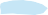 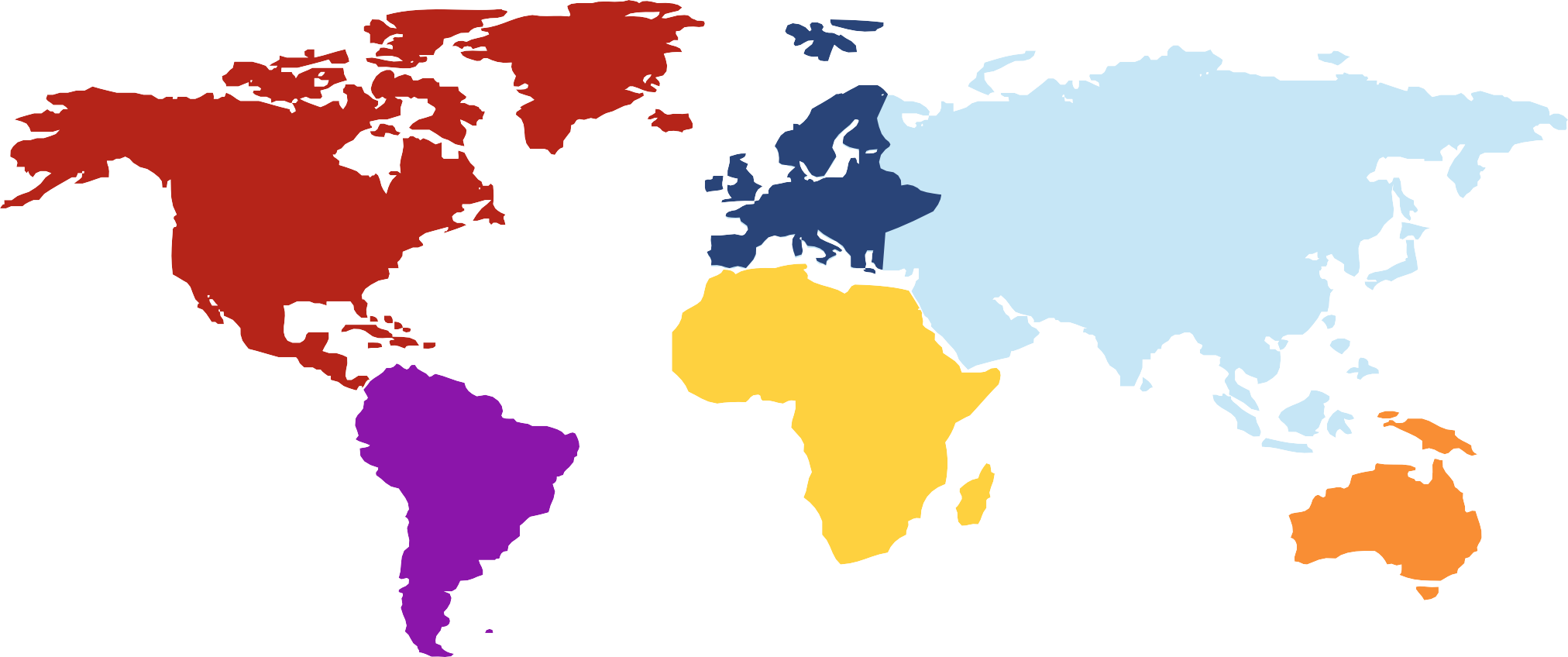 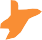 